Протокол №1засідання Вченої ради Історико-філософського факультетуКиївського університету імені Бориса Грінченкавід 16 вересня 2021 року.Присутні: 17 членів Вченої ради Історико-філософського факультету: О.С. Александрова (голова Вченої ради), Р.В. Мартич (секретар), В.М. Завадський, Г.В. Саган, О.О. Салата, І.В. Срібняк, Р.О. Додонов, М.Ю. Відейко, В.М. Андрєєв, Г.М. Надтока, О.В. Горбань, Л.В. Панасюк, Т.Ю. Гошко, Д.В. Кузьміч, Л.В. Ващенко, Д.К. Хохлов, О.А. Король.Порядок денний:1. Про склад вченої ради Історико-філософського факультету.2. Про обрання лічильної комісії для проведення таємного голосування з виборів Голови вченої ради ІФФ.3. Про вибори Голови Вченої ради ІФФ4. Про вибори секретаря вченої ради ІФФ5. Про призначення наукових керівників аспірантів першого року навчання спеціальності 033 «Філософія», «Релігієзнавство».5.1 Про призначення наукового керівника здобувачу першого року навчання за спеціальністю 033 Філософія (форма здобуття вищої освіти поза аспірантурою, навчання за рахунок коштів університету Тимофєєвій Галині Вікторівні.5.2. Про призначення наукових керівників аспірантів першого року навчання спеціальності 032 «Історія та археологія»1. Про склад вченої ради Історико-філософського факультету.СЛУХАЛИ: Згідно з розпорядженням декана Факультету ‒ доктором філософських наук, професором О.С. Александровою склад вченої ради Історико-філософського факультету наступний: Доповідач: декан Історико-філософського факультету, доктор філософських наук, професор О.С. АлександроваУХВАЛИЛИ: Затвердити склад вченої ради Історико-філософського факультету згідно з розпорядженням декана ІФФ.Голосували:«Підтримую» ‒  17 осіб«Не підтримую» ‒  0 осіб«Утримались» ‒  0  осіб2. Про вибори лічильної комісії для таємного голосування щодо обрання Голови вченої ради Історико-філософського факультетуДоповідачі: Р.В. Мартич, члени вченої радиСЛУХАЛИ: канд. філос. н., доц. Мартич Р.В. про обрання лічильної комісіїВИСТУПИЛИ: завідувач кафедри всесвітньої історії, доктор історичних наук, професор І.В. СрібнякУХВАЛИЛИ: обрати лічильну комісію у складі: Горбань О.В.Відейко М.Ю.Хохлов Д.К.Голосували:«Підтримую» ‒  17 осіб«Не підтримую» ‒  0 осіб«Утримались» ‒  0  осіб3. Про обрання таємним голосуванням Голови вченої ради ФакультетуДоповідачі: члени вченої радиСЛУХАЛИ: пропозиції членів ради щодо обрання Головою вченої ради Факультету Александрову Олену СтаніславівнуВИСТУПИЛИ: завідувач кафедри філософії, доктор філософських наук, професор, Р.О. ДодоновУХВАЛИЛИ: Затвердити протокол №1/3 засідання лічильної комісії, обраної вченою радою Історико-філософського факультету Київського університету імені Бориса Грінченка від 16 вересня 2021 р., про результати таємного голосування.Результати таємного голосуванння про обрання Александрової Олени Станіславівни Головою вченої ради Факультету.«Підтримую» ‒ 17  осіб«Не підтримую» ‒  0 осіб«Утримались» ‒ 0 осіб4. Про обрання відкритим голосуванням секретаря вченої ради Історико-філософського факультету.Доповідачі: члени вченої радиСЛУХАЛИ: пропозиції членів вченої ради щодо обрання відкритим голосуванням секретаря вченої ради Історико-філософського факультету Мартич Руслану Василівну.ВИСТУПИЛИ: завідувач кафедри філософії, доктор філософських наук, професор Р.О. ДодоновУХВАЛИЛИ: затвердити результати відкритого голосування про обрання Мартич Руслани Василівни секретарем вченої ради Історико-філософського факультетуГолосували: «Підтримую» ‒ 17  осіб«Не підтримую» ‒  0 осіб«Утримались» ‒ 0 осіб5. Про призначення наукових керівників аспірантів Історико-філософського факультету першого року навчання.СЛУХАЛИ: завідувачів кафедр та НДЛ археологіїВИСТУПИЛИ: декан Історико-філософського факультету  1.1. УХВАЛИЛИ: Призначити наукових керівників аспірантам першого року навчання спеціальності 033 «Філософія», «Релігієзнавство»:1. Призначити науковим керівником аспіранта першого року навчання за спеціальністю 033 Філософія (денна форма навчання) Малецької Марії Олександрівни доктора філософських наук, професора, академіка Національної академії педагогічних наук України Огнев’юка В.О.2. Призначити науковим керівником аспіранта першого року навчання за спеціальністю 033 Філософія (денна форма навчання) Дзігори Кирила Романовича доктора філософських наук, професора Додонов Р.О.3. Призначити науковим керівником аспіранта першого року навчання за спеціальністю 033 Філософія (денна форма навчання) Тюлькіна Олександра Віталійовича доктора філософських наук, професора Горбаня О.В.4. Призначити науковим керівником аспіранта першого року навчання за спеціальністю 033 Філософія (заочна форма навчання) Зайцевої Ірини Сергіївни доктора філософських наук, професора Паська Я.І.5. Призначити науковим керівником аспіранта першого року навчання за спеціальністю 031 Релігієзнавство (заочна форма навчання) Дейнеги Євгена Олександровича доктора філософських наук, професора Ломачинську І.М.Голосували: «Підтримую» ‒ 17  осіб«Не підтримую» ‒  0 осіб«Утримались» ‒ 0 осіб5.1 Про призначення наукового керівника здобувачу першого року навчання за спеціальністю 033 Філософія (форма здобуття вищої освіти поза аспірантурою, навчання за рахунок коштів університету) Тимофєєвій Галині Вікторівні.СЛУХАЛИ: завідувачів кафедр та НДЛ археологіїВИСТУПИЛИ: декан Історико-філософського факультету , доктор філософських наук, професор.УХВАЛИЛИ: 1. Призначити науковим керівником здобувача першого року навчання за спеціальністю 033 Філософія (форма здобуття вищої освіти поза аспірантурою, навчання за рахунок коштів університету) Тимофєєвої Галини Вікторівни доктора філософських наук, професора Александрову Олену Станіславівну.Голосували: «Підтримую» ‒ 17  осіб«Не підтримую» ‒  0 осіб«Утримались» ‒ 0 осіб5.2. СЛУХАЛИ: завідувачів кафедр та НДЛ археологіїВИСТУПИЛИ: завідувач кафедрою історії України, доктор історичних наук, професор О.О. Салата, завідувач кафедри всесвітньої історії, доктор історичних наук, професор І.В. СрібнякУХВАЛИЛИ:  Призначити наукових керівників аспірантам першого року навчання спеціальності  032 «Історія та археологія»:1. Призначити науковим керівником аспіранта першого року навчання за спеціальністю 032 «Історія та археологія» (денна форма навчання) Пригоди Микити Сергійовича доктора історичних наук, професора Андрєєва В. М.2. Призначити науковим керівником аспіранта першого року навчання за спеціальністю 032 «Історія та археологія» (денна форма навчання)  Назимок Уляни Юріївни доктора історичних наук, професора Срібняка І. В.3. Призначити науковим керівником аспіранта першого року навчання за спеціальністю 032 «Історія та археологія» (денна форма навчання)  Базаєвої Марії Олександрівни доктора історичних наук, професора Срібняка І. В.4. Призначити науковим керівником аспіранта першого року навчання за спеціальністю 032 «Історія та археологія» (денна форма навчання)  Рички Юрія Володимировича доктора історичних наук, професора Срібняка І. В.Голосували: «Підтримую» ‒ 17  осіб«Не підтримую» ‒  0 осіб«Утримались» ‒ 0 осіб6. РізнеГолова вченої радиІсторико-філософського факультету  О.С. Александрова Секретар вченої радиІсторико-філософського факультету 			Р.В. Мартич№ПІБПосада Александрова Олена СтаніславівнаГолова вченої ради Історико-філософського факультету, декан Історико-філософського факультету, професор кафедри філософії,доктор філософських наук, професор Саган Галина ВасилівнаЗаступник декана з науково-педагогічної та соціально-гуманітарної роботи, професор кафедри всесвітньої історії, доктор історичних наук, доцентЗавадський Віталій МиколайовичЗаступник декана з науково-методичної та навчальної роботи, доцент кафедри всесвітньої історії,кандидат історичних наук, доцентАндрєєв Віталій МиколайовичГолова зборів трудового колективуІсторико-філософського факультету, професор кафедри історії України, доктор історичних наук, профессорДодонов Роман ОлександровичЗавідувач кафедри філософії,доктор філософських наук, професорСалатаОксана ОлексіївнаЗавідувач кафедри історії України, доктор історичних наук, професорСрібняк Ігор ВолодимировичЗавідувач кафедри всесвітньої історії, доктор історичних наук, професорВідейко Михайло ЮрійовичЗавідувач НДЛ археології,доктор історичних наук, старший науковий співробітникНадтока Геннадій МихайловичПрофесор кафедри всесвітньої історії, доктор історичних наук, професорГорбань Олександр Володимирович Професор кафедри філософії, доктор філософських наук, професор Панасюк Леонід ВалерійовичДоцент кафедри політології, доктор політичних наук, доцент Гошко Тетяна ЮріївнаСтарший науковий співробітник НДЛ археології, кандидат історичних наукКузьміч Денис ВалерійовичГолова Ради студентського самоврядування Історико-філософського факультету, студент 3 курсу Історико-філософського факультетуХохлов Денис КостянтиновичГолова Наукового товариства студентів, аспірантів, докторантів та молодих вчених Історико-філософського факультету, студент 5 курсу ІФФВащенко Любов ВасилівнаСтудентка 2 курсу Історико-філософського факультету Король Ольга Андріївна Студентка 2 курсу Історико-філософського факультетуМартич Руслана ВасилівнаСекретар вченої ради Історико-філософського факультету, доцент кафедри філософії, кандидат філософських наук, доцент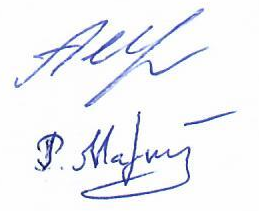 